ESCOLA _________________________________DATA:_____/_____/_____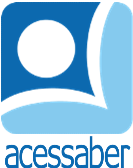 PROF:_______________________________________TURMA:___________NOME:________________________________________________________SITUAÇÕES PROBLEMA DE SOMA E MULTIPLICAÇÃOEm uma adição a primeira parcela é igual a 267 e a segunda é de 185. Qual é o total desta adição?R: Vovó tem um saldo bancário de R$ 749,00. Ela recebeu um depósito de R$ 85,00. Depois do depósito qual será seu saldo em conta?R: Num trem viajam 410 passageiros em pé e 245 sentados. Quantos passageiros estavam no trem?RSome 94 com 28, depois multiplique o resultado por 3. Qual valor será obtido?R: Na escola de Catarina há 4 classes de 3º ano. Sabendo que em cada classe tem 24 alunos, quantos alunos estudam no 3º ano desta escola?R: 